ДНІПРОПЕТРОВСЬКА АКАДЕМІЯ МУЗИКИ ІМ. М.ГЛІНКИЗАТВЕРДЖЕНО:Рішенням Вченої радиДніпропетровської академії музики ім. М.Глінки« 14 »  грудня  2018 р. протокол №  4  Голова Вченої ради академії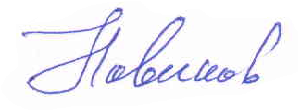 ____________________ Ю.М. НОВІКОВВведено в дію наказом ректора« 14 »  грудня   2018 р. №  139  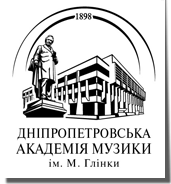 ПОЛОЖЕННЯПРО АСИСТЕНТУРУ-СТАЖУВАННЯДніпропетровської академії музики ім. М.ГлінкиДніпро–2018I. Загальна частина1.1. Цей Порядок визначає механізм навчання в асистентурі-стажуванні здобувачами вищої освіти на третьому (освітньо-творчому) рівні (далі — здобувачі) в Дніпропетровській академії музики ім. М.Глінки (далі – ДАМ ім. М.Глінки) за спеціальністю 025 „Музичне мистецтво”.1.2. Підготовка здобувачів в асистентурі-стажуванні ДАМ ім. М.Глінки здійснюється виключно за очною (денною) формою навчання.Нормативний строк підготовки здобувачів в асистентурі-стажуванні становить один рік.1.3. Для здобувачів, які успішно завершили навчання в асистентурі-стажуванні та отримали відповідний сертифікат, строк підготовки в творчій аспірантурі за цією ж спеціальністю становить два роки.1.4. Навчання в асистентурі-стажуванні здійснюється:за рахунок коштів регіонального бюджету (за регіональним замовленням);за рахунок коштів юридичних або фізичних осіб (на умовах контракту, зокрема за кошти грантів, які отримав заклад вищої освіти мистецького спрямування на реалізацію культурно-мистецьких проектів, за якими передбачається підготовка здобувачів вищої освіти ступеня доктора мистецтва).1.5. Кількість здобувачів, навчання яких здійснюється поза регіональним замовленням, та вартість такого стажування визначається вченою радою ДАМ ім. М.Глінки (далі — вчена рада) у межах ліцензованого обсягу з урахуванням можливостей забезпечення кваліфікованого творчого керівництва та/або наукового консультування та надання якісних освітніх послуг.1.6. Відрахування, переривання навчання, поновлення і переведення асистентів-стажистів здійснюється згідно з положенням, затвердженим МОН1.7. Здобувачі, які не завершили навчання в асистентурі-стажуванні за кошти регіонального бюджету або були відраховані з асистентури-стажування достроково, мають право повторно безоплатно здобувати вищу освіту за державним замовленням за умови відшкодування коштів, витрачених на оплату послуг з їх підготовки.1.8. Здобувачі користуються всіма правами та зобов’язані виконувати всі обов’язки здобувачів вищої освіти відповідно до Законів України “Про освіту” та “Про вищу освіту”.З метою належного виконання освітньо-творчої програми та провадження творчої мистецької діяльності здобувачі мають право на забезпечення матеріально-технічною базою для підготовки та реалізації творчого мистецького проекту або творчого звіту.Здобувачі, які навчаються поза творчою аспірантурою відповідного закладу вищої освіти мистецького спрямування, мають право на безперервну трудову діяльність. У разі звільнення із закладу вищої освіти мистецького спрямування здобувач втрачає право навчатися поза творчою аспірантурою у цьому закладі та може:продовжити навчання поза творчою аспірантурою у закладі вищої освіти мистецького спрямування, до якого особа зарахована на посаду науково-педагогічного працівника (за умови прийняття відповідного рішення таким закладом вищої освіти);вступити до творчої аспірантури закладу вищої освіти мистецького спрямування на загальних умовах.1.9. Науково-методичне забезпечення та організацію освітньої діяльності з підготовки здобувачів у закладах вищої освіти мистецького спрямування здійснюють вчені ради.ІІ. Вступ до асистентури-стажування2.2. Вступ до асистентури-стажування здійснюється на конкурсній основі за результатами вступних випробувань відповідно до цього Положення, Умов прийому на навчання до закладів вищої освіти, затверджених МОН, та Правил прийому до ДАМ ім. М.Глінки, затверджених вченою радою (далі — Правила прийому).2.3. До асистентури-стажування приймаються особи, які здобули вищу освіту ступеня магістра за мистецькою спеціальністю.Особи, які для вступу до асистентури-стажування подають засвідчену в установленому порядку копію та переклад українською мовою документа про вищу освіту, здобуту в іноземних вищих навчальних закладах, допускаються до вступних випробувань нарівні з іншими особами. У разі зарахування на навчання таких осіб обов’язковою є процедура визнання і встановлення еквівалентності іноземного документа про освіту, що здійснюється відповідно до Порядку визнання здобутих в іноземних закладах вищої освіти ступенів вищої освіти та наукових ступенів, затвердженого МОН.2.4. До вступних випробувань допускаються особи, які вчасно подали всі необхідні для вступу документи згідно з Правилами прийому. Приймальна комісія може відмовити особі в допуску до вступних випробувань у зв’язку з неподанням в установлений строк або неправильно оформлених документів, або поданих не в повному обсязі, визначених Правилами прийому.2.5. Вступні випробування до асистентури-стажування складаються із:творчого випробування із спеціальності (в обсязі програми рівня вищої освіти магістра з відповідної спеціальності);співбесіди з фахових питань (в обсязі програми рівня вищої освіти магістра з відповідної спеціальності).2.6. Сертифікат про навчання в асистентурі-стажуванні, результати захисту творчого звіту можуть бути зараховані як результати творчого випробування із спеціальності при вступі до творчої аспірантури.2.7. Вага бала з кожного вступного випробування під час підрахування результатів конкурсу визначається у Правилах прийому.2.8. Результати вступних випробувань до асистентури-стажування дійсні для вступу до відповідного закладу вищої освіти мистецького спрямування до кінця наступного календарного року.2.9. Вступні випробування до асистентури-стажування проводяться предметними комісіями, до складу яких входить, як правило, три — п’ять осіб, які призначаються ректором ДАМ ім. М.Глінки.2.10. До складу предметних комісій включаються науково-педагогічні працівники ДАМ ім. М.Глінки, які мають науковий ступінь та/або вчене (почесне) звання та які відповідають за виконання відповідної освітньої складової освітньо-творчої програми.До складу предметних комісій можуть бути призначені також представники інших закладів вищої освіти мистецького спрямування, з якими укладено договори про провадження спільної творчої мистецької діяльності та/або про спільне виконання освітньо-творчої програми.2.11. Результати вступних випробувань до асистентури-стажування можуть бути оскаржені здобувачем у порядку, визначеному у Правилах прийому.ІІІ. Навчання в асистентурі-стажуванні3.1. Навчання здобувачів у асистентурі-стажуванні (далі — асистенти-стажисти) здійснюються за освітньо-творчими програмами, що розробляються на основі стандарту вищої освіти за спеціальністю 025 „Музичне мистецтво” та затверджуються Вченою радою ДАМ ім. М.Глінки.3.2. Підготовка здобувачів передбачає успішне виконання відповідної освітньо-творчої програми за спеціальністю 025 „Музичне мистецтво”, яка включає освітню і творчу мистецьку складові для асистентів-стажистів.3.3. Освітньо-творча програма асистентури-стажування має передбачати набуття таких компетентностей відповідно до Національної рамки кваліфікацій:здобуття поглиблених знань із спеціальності (спеціалізації), зокрема засвоєння найбільш передових концептуальних та методологічних знань в галузі професійної діяльності (не менше ніж чотири кредити Європейської системи);набуття практичних мистецьких компетенцій, зокрема вдосконалення творчої майстерності, застосування інноваційних методів та технік у творчій мистецькій діяльності, які дають можливість переосмислити наявну та створити нову професійну практику (не менше ніж шість кредитів Європейської системи).3.4. Освітньо-творча програма є основою для формування здобувачем індивідуального навчального плану, у якому визначаються зміст, строки виконання та обсяг усіх складових освітньо-творчої програми.Індивідуальний навчальний план погоджується здобувачем з його творчим керівником та/або науковим консультантом, обговорюється профільною кафедрою (групою забезпечення спеціальності) та за її рекомендацією затверджується Вченою радою протягом двох місяців з дня зарахування здобувача до ДАМ ім. М.ГлінкиІндивідуальний навчальний план є обов’язковим до виконання здобувачем і використовується для оцінювання успішності запланованої роботи. Порушення строків виконання індивідуального навчального плану без поважних причин, передбачених законодавством, може бути підставою для ухвалення Вченою радою рішення про відрахування здобувача.Зміни до індивідуального навчального плану вносяться, погоджуються та затверджуються в установленому ДАМ ім. М.Глінки порядку.3.5. Засвоєння здобувачем навчальних дисциплін може відбуватися на базі закладу вищої освіти мистецького спрямування, до якого зарахований аспірант, а також у рамках реалізації права на академічну мобільність — на базі інших закладів вищої освіти мистецького спрямування.3.6. У разі підтвердження здобувачем рівня знання іноземної мови, зокрема англійської, дійсним сертифікатом тестів TOEFL або International English Language Testing System, або сертифікатом Сambridge English Language Assessment на рівні С1 Загальноєвропейських рекомендацій з мовної освіти заклад вищої освіти мистецького спрямування має право зарахувати відповідні кредити Європейської системи, передбачені освітньо-творчою програмою, як такі, що виконані у повному обсязі.Обсяг навчального навантаження, передбачений для набуття мовних компетентностей, може бути використаний здобувачем для оволодіння іншими компетентностями за погодженням з творчим керівником та/або науковим консультантом.3.7. Вчена рада має право прийняти рішення про зарахування кредитів Європейської системи, отриманих здобувачем в інших закладах вищої освіти, обов’язкове здобуття яких передбачено освітньо-творчою програмою.Кредити Європейської системи, отримані здобувачем під час навчання в асистентурі-стажуванні та передбачені освітньо-творчою програмою творчої аспірантури, можуть бути зараховані у відповідному обсязі за рішенням вченої ради.3.8. Творча мистецька складова освітньо-творчої програми асистентури-стажування передбачає підготовку творчого звіту.3.9. Атестація асистентів-стажистів здійснюється екзаменаційною комісією закладу вищої освіти мистецького спрямування на підставі захисту творчого звіту.